678175, Мирнинский район,   п. Чернышевский ул. Каландарашвили 1 «А». Телефон 7-32-59, факс 7-20-89.  E-mail: adm-ok@mail.ruПОСТАНОВЛЕНИЕ№  134   от  «  10   » ____11_______ 2021г.О наделении полномочий Администратора доходов 	 В соответствии с абзацем 9 п. 2 ст. 160.1 Бюджетного кодекса Российской Федерации, постановляю:  Наделить полномочиями администратора доходов местного бюджета муниципального образования «Посёлок Чернышевский» Администрацию муниципального образования «Мирнинский район» Республики Саха (Якутия) и закрепить код дохода:- 804 2 08 05000 13 0000 150 «Перечисление из бюджетов городских поселений (в бюджеты городских поселений) для осуществления возврата (зачета) излишне уплаченных или излишне взысканных сумм налогов, сборов и иных платежей, а также сумм процентов за несвоевременное осуществление такого возврата и процентов, начисленных на излишне взысканные суммы».Исключить из перечня администраторов доходов, закрепленных за Администрацией муниципального образования «Посёлок Чернышевский» Мирнинского района Республики Саха (Якутия), код дохода:- 804 2 08 05000 13 0000 150 «Перечисление из бюджетов городских поселений (в бюджеты городских поселений) для осуществления возврата (зачета) излишне уплаченных или излишне взысканных сумм налогов, сборов и иных платежей, а также сумм процентов за несвоевременное осуществление такого возврата и процентов, начисленных на излишне взысканные суммы».Настоящее постановление вступает в силу с 01 января 2022 года.Обнародовать настоящее постановление на официальном сайте МО      «Мирнинский район» (www.алмазный-край.рф). Контроль за исполнением настоящего постановления оставляю за собой.И. о. Главы МО «Поселок Чернышевский»                                                       Н.Ю. ТорбаРоссийская ФедерацияРеспублика Саха (Якутия)Мирнинский районАДМИНИСТРАЦИЯМУНИЦИПАЛЬНОГО ОБРАЗОВАНИЯ«Поселок Чернышевский»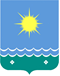  Россия Федерацията               Саха Өрөспүүбүлүкэтэ Мииринэй оройуона«Чернышевскай бөhүөлэгэ»МУНИЦИПАЛЬНАЙ ТЭРИЛЛИИДЬАhАЛТАТА